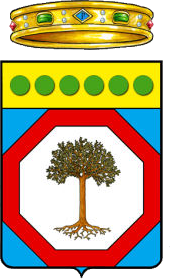 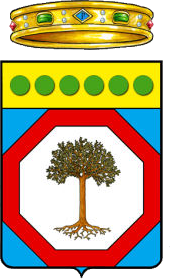 Piano d’azione per contrastare la diffusione di Xylella fastidiosa (Well et al.)D.G.R. 343 del 14.03.2022Lotta al vettore per contrastare la Xylella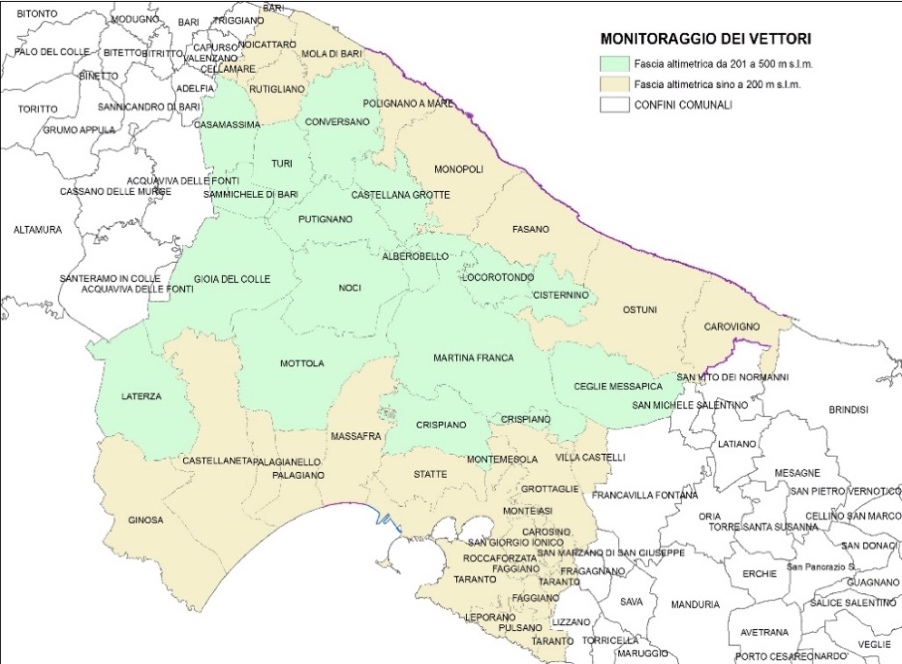 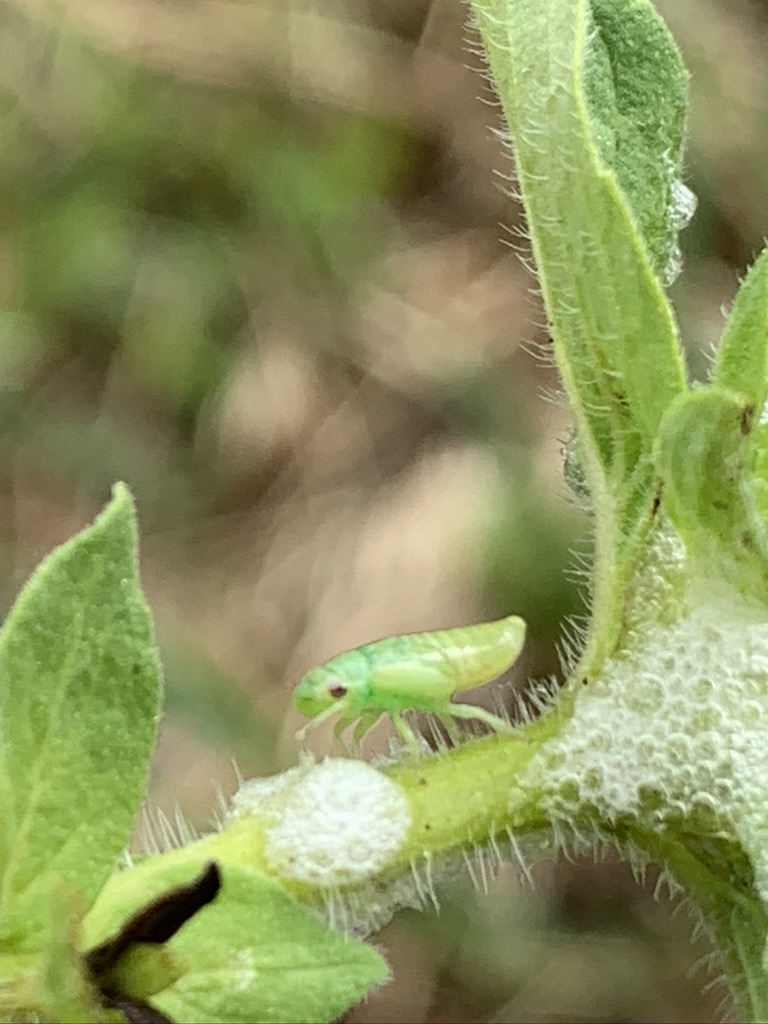 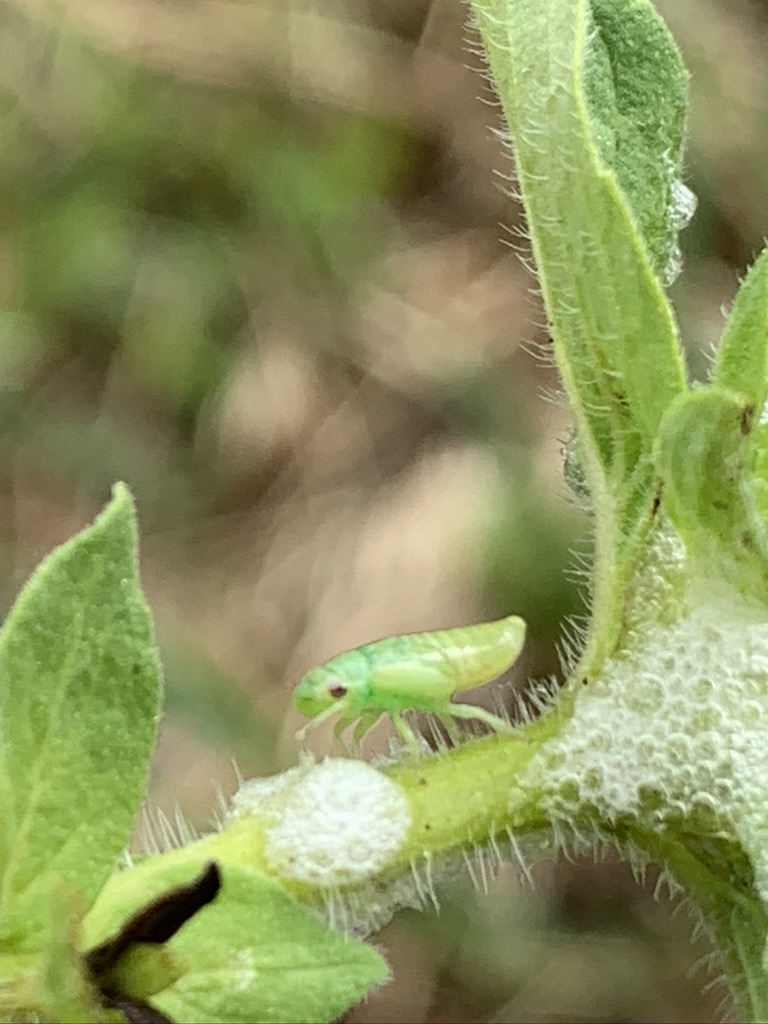 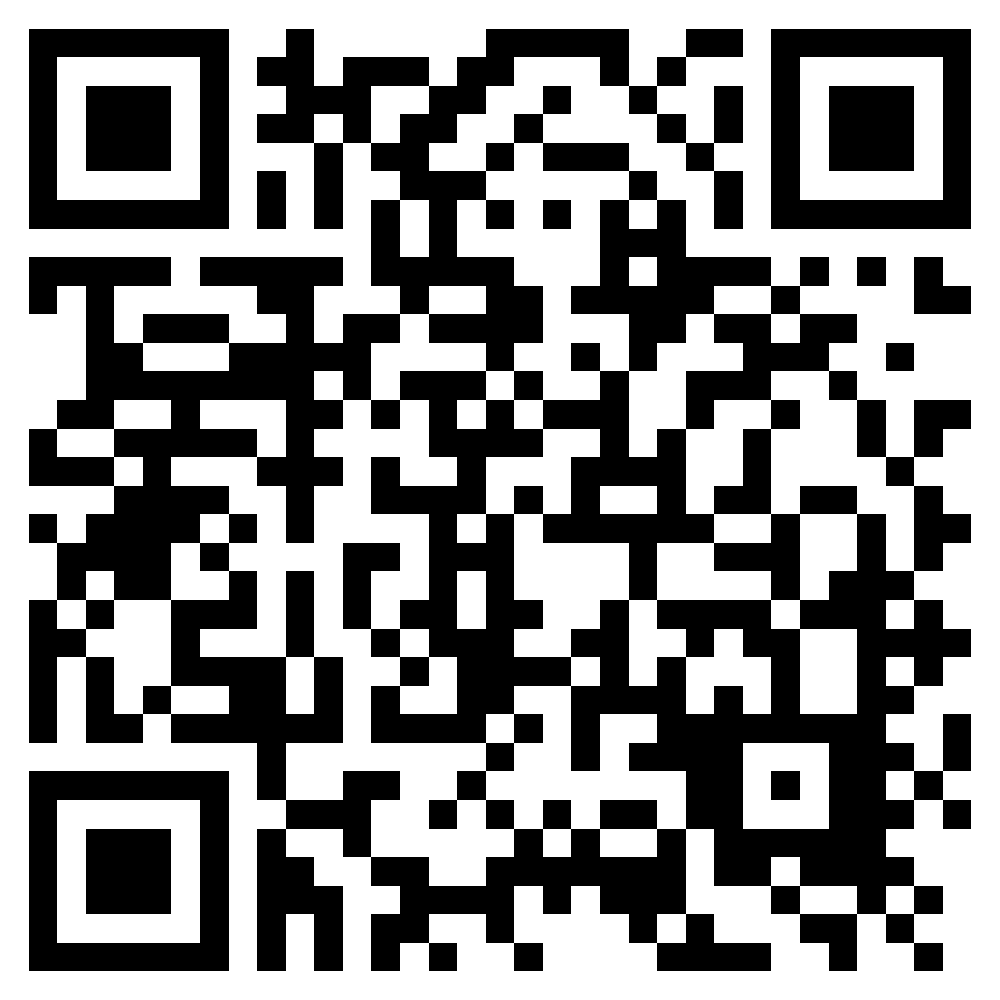 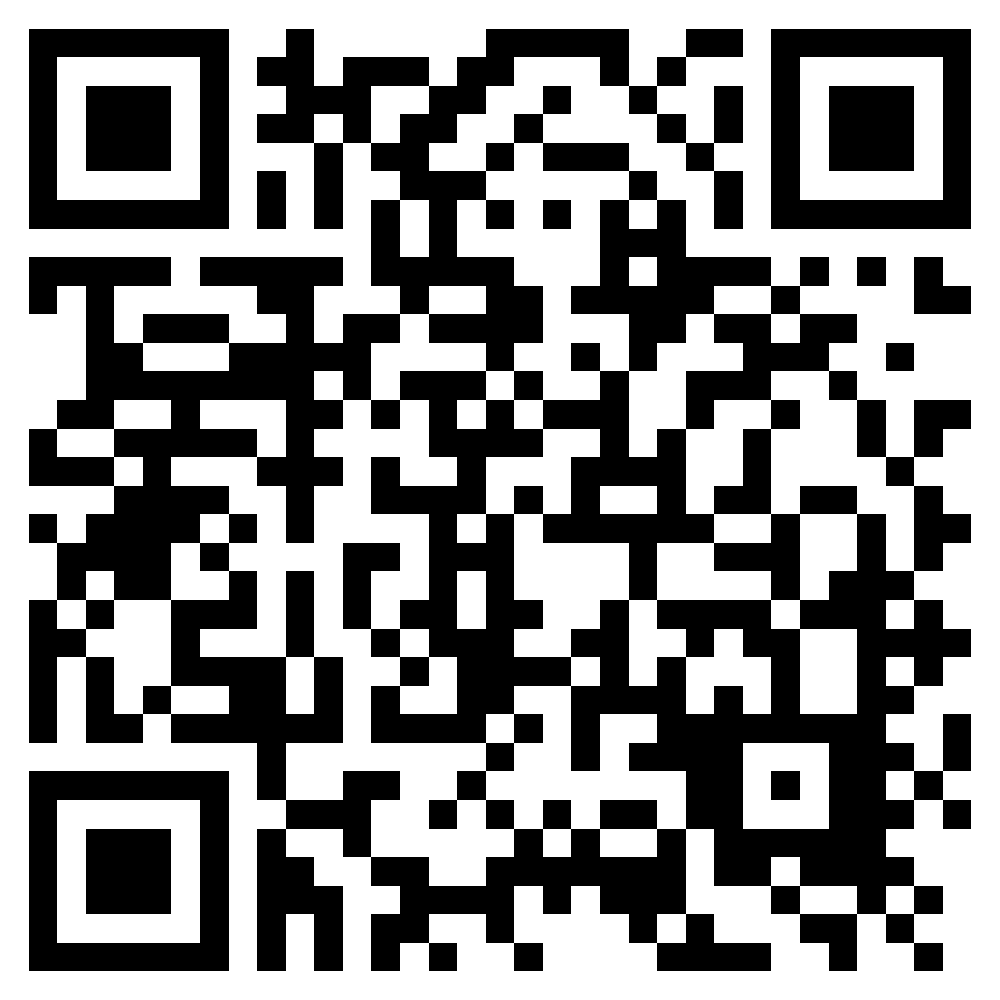 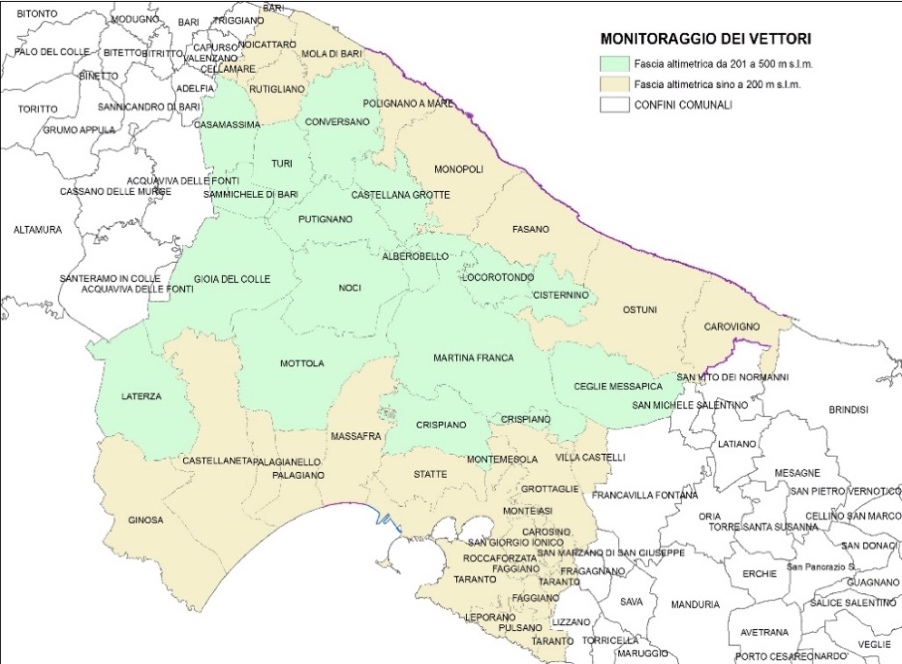 